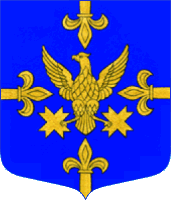 МУНИЦИПАЛЬНОЕ ОБРАЗОВАНИЕРАЗМЕТЕЛЕВСКОЕ СЕЛЬСКОЕ ПОСЕЛЕНИЕВСЕВОЛОЖСКОГО МУНИЦИПАЛЬНОГО РАЙОНАЛЕНИНГРАДСКОЙ ОБЛАСТИАДМИНИСТРАЦИЯПОСТАНОВЛЕНИЕ08 мая 2013 года                                                                           № 61 д. Разметелево Рассмотрев заявление председателя правления Дачного некоммерческого партнерства «Воскресенское» ИНН 4703123500, ОГРН 1114703004470, дата государственной регистрации 15.07.2011, наименование регистрирующего органа: Инспекция Федеральной налоговой службы по Всеволожскому району Ленинградской области, КПП 470301001, адрес (места нахождения) постоянно действующего исполнительного органа: Россия, Ленинградская область, Всеволожский район, д.Ексолово, дачный поселок Воскресенское и другие представленные документы, в соответствии с Федеральным законом от 06.10.2003 №131 «Об общих принципах организации местного самоуправления в Российской Федерации», Федеральным законом от 15.04.1998 №66 «О садоводческих, огороднических и дачных некоммерческих объединениях граждан», Земельным кодексом Российской Федерации,  ПОСТАНОВЛЯЮ:Утвердить Проект организации и застройки территории дачного некоммерческого партнерства «Воскресенское» на земельном участке общей площадью 65 000 кв.м., с кадастровым номером 47:07:1045005:970, категория земель: земли сельскохозяйственного назначения, разрешенное использование: для дачного строительства, расположенном по адресу: Ленинградская область, Всеволожский район, в районе дер.Ексолово, ДНП «Воскресенское» (бывший адрес: Ленинградская область, Всеволожский район, д.Ексолово-2, фермерское хозяйство «Ласточка»), принадлежащем на праве общей долевой собственности гр.Марцуль С.В. и ДНП «Воскресенское» (согласно свидетельства о государственной регистрации права от 22.04.2013 года 47 АБ 715435 и свидетельства о государственной  регистрации права от 22.04.2013 года 47 АБ 715434, выданных Управлением Федеральной службы государственной регистрации, кадастра и картографии по Ленинградской области), согласно приложения №1 и приложения №2. Утвердить адреса вновь образуемым земельным участкам, согласно приложения №3.Настоящее постановление опубликовать в газете «Верста» и разместить на официальном сайте МО Разметелевское СП в сети Интернет.Контроль за исполнением постановления возложить на начальника сектора по муниципальному имуществу, землеустройству и архитектуре Богданову Н.И. Глава администрации                                                                А.О.Знаменский Рассылка: 1 экз. – в дело, 2 экз. – заявителю, 1экз. – в прокуратуру   Приложение №3к постановлению администрацииМО Разметелевское СПот 08 мая 2013 года № 61Перечень адресов образуемых земельных участков1.	Земельный участок общей площадью 1640 кв.м., адрес: Ленинградская область, Всеволожский район, в районе дер. Ёксолово, ДНП Воскресенское, участок № 1.2.	Земельный участок общей площадью 1450 кв.м., адрес: Ленинградская область, Всеволожский район, в районе дер. Ёксолово, ДНП Воскресенское, участок № 2.3.	Земельный участок общей площадью 1500 кв.м., адрес: Ленинградская область, Всеволожский район, в районе дер. Ёксолово, ДНП Воскресенское, участок № 3.4.	Земельный участок общей площадью 1495 кв.м., адрес: Ленинградская область, Всеволожский район, в районе дер. Ёксолово, ДНП Воскресенское, участок № 4.5.	Земельный участок общей площадью 2440 кв.м., адрес: Ленинградская область, Всеволожский район, в районе дер. Ёксолово, ДНП Воскресенское, участок № 5.6.	Земельный участок общей площадью 1200 кв.м., адрес: Ленинградская область, Всеволожский район, в районе дер. Ёксолово, ДНП Воскресенское, участок № 6.7.	Земельный участок общей площадью 2500 кв.м., адрес: Ленинградская область, Всеволожский район, в районе дер. Ёксолово, ДНП Воскресенское, участок № 7.8.	Земельный участок общей площадью 1645 кв.м., адрес: Ленинградская область, Всеволожский район, в районе дер. Ёксолово, ДНП Воскресенское, участок № 8.9.	Земельный участок общей площадью 850 кв.м., адрес: Ленинградская область, Всеволожский район, в районе дер. Ёксолово, ДНП Воскресенское, участок № 9.10.	 Земельный участок общей площадью 890 кв.м., адрес: Ленинградская область, Всеволожский район, в районе дер. Ёксолово, ДНП Воскресенское, участок № 10.11.	 Земельный участок общей площадью 890 кв.м., адрес: Ленинградская область, Всеволожский район, в районе дер. Ёксолово, ДНП Воскресенское, участок № 11.12.	 Земельный участок общей площадью 890 кв.м., адрес: Ленинградская область, Всеволожский район, в районе дер. Ёксолово, ДНП Воскресенское, участок № 12.13.	 Земельный участок общей площадью 1165 кв.м., адрес: Ленинградская область, Всеволожский район, в районе дер. Ёксолово, ДНП Воскресенское, участок № 13.14.	 Земельный участок общей площадью 1090 кв.м., адрес: Ленинградская область, Всеволожский район, в районе дер. Ёксолово, ДНП Воскресенское, участок № 14.15.	 Земельный участок общей площадью 2320 кв.м., адрес: Ленинградская область, Всеволожский район, в районе дер. Ёксолово, ДНП Воскресенское, участок № 15.16.	 Земельный участок общей площадью 1720 кв.м., адрес: Ленинградская область, Всеволожский район, в районе дер. Ёксолово, ДНП Воскресенское, участок № 16.17.	 Земельный участок общей площадью 890 кв.м., адрес: Ленинградская область, Всеволожский район, в районе дер. Ёксолово, ДНП Воскресенское, участок № 17.18.	 Земельный участок общей площадью 890 кв.м., адрес: Ленинградская область, Всеволожский район, в районе дер. Ёксолово, ДНП Воскресенское, участок № 18.19.	 Земельный участок общей площадью 890 кв.м., адрес: Ленинградская область, Всеволожский район, в районе дер. Ёксолово, ДНП Воскресенское, участок № 19.20.	 Земельный участок общей площадью 890 кв.м., адрес: Ленинградская область, Всеволожский район, в районе дер. Ёксолово, ДНП Воскресенское, участок № 20.21.	 Земельный участок общей площадью 1160 кв.м., адрес: Ленинградская область, Всеволожский район, в районе дер. Ёксолово, ДНП Воскресенское, участок № 21.22.	 Земельный участок общей площадью 1100 кв.м., адрес: Ленинградская область, Всеволожский район, в районе дер. Ёксолово, ДНП Воскресенское, участок № 22.23.	 Земельный участок общей площадью 1020 кв.м., адрес: Ленинградская область, Всеволожский район, в районе дер. Ёксолово, ДНП Воскресенское, участок № 23.24.	 Земельный участок общей площадью 1240 кв.м., адрес: Ленинградская область, Всеволожский район, в районе дер. Ёксолово, ДНП Воскресенское, участок № 24.25.	 Земельный участок общей площадью 1690 кв.м., адрес: Ленинградская область, Всеволожский район, в районе дер. Ёксолово, ДНП Воскресенское, участок № 25.26.	 Земельный участок общей площадью 1100 кв.м., адрес: Ленинградская область, Всеволожский район, в районе дер. Ёксолово, ДНП Воскресенское, участок № 26.27.	 Земельный участок общей площадью 895 кв.м., адрес: Ленинградская область, Всеволожский район, в районе дер. Ёксолово, ДНП Воскресенское, участок № 27.28.	 Земельный участок общей площадью 930 кв.м., адрес: Ленинградская область, Всеволожский район, в районе дер. Ёксолово, ДНП Воскресенское, участок № 28.29.	Земельный участок общей площадью 990 кв.м., адрес: Ленинградская область, Всеволожский район, в районе дер. Ёксолово, ДНП Воскресенское, участок № 29.30.	 Земельный участок общей площадью 990 кв.м., адрес: Ленинградская область, Всеволожский район, в районе дер. Ёксолово, ДНП Воскресенское, участок № 30.31.	 Земельный участок общей площадью 980 кв.м., адрес: Ленинградская область, Всеволожский район, в районе дер. Ёксолово, ДНП Воскресенское, участок № 31.32.	 Земельный участок общей площадью 1150 кв.м., адрес: Ленинградская область, Всеволожский район, в районе дер. Ёксолово, ДНП Воскресенское, участок № 32.33.	 Земельный участок общей площадью 1010 кв.м., адрес: Ленинградская область, Всеволожский район, в районе дер. Ёксолово, ДНП Воскресенское, участок № 33.34.	 Земельный участок общей площадью 974 кв.м., адрес: Ленинградская область, Всеволожский район, в районе дер. Ёксолово, ДНП Воскресенское, участок № 34.35.	 Земельный участок общей площадью 910 кв.м., адрес: Ленинградская область, Всеволожский район, в районе дер. Ёксолово, ДНП Воскресенское, участок № 35.36.	 Земельный участок общей площадью 905 кв.м., адрес: Ленинградская область, Всеволожский район, в районе дер. Ёксолово, ДНП Воскресенское, участок № 36.37.	 Земельный участок общей площадью 905 кв.м., адрес: Ленинградская область, Всеволожский район, в районе дер. Ёксолово, ДНП Воскресенское, участок № 37.38.	 Земельный участок общей площадью 955 кв.м., адрес: Ленинградская область, Всеволожский район, в районе дер. Ёксолово, ДНП Воскресенское, участок № 38.39.	 Земельный участок общей площадью 1730 кв.м., адрес: Ленинградская область, Всеволожский район, в районе дер. Ёксолово, ДНП Воскресенское, участок № 39.40.	 Земельный участок общей площадью 1030 кв.м., адрес: Ленинградская область, Всеволожский район, в районе дер. Ёксолово, ДНП Воскресенское, участок № 40.41.	 Земельный участок общей площадью 1170 кв.м., адрес: Ленинградская область, Всеволожский район, в районе дер. Ёксолово, ДНП Воскресенское, участок № 41.42.	 Земельный участок общей площадью 930 кв.м., адрес: Ленинградская область, Всеволожский район, в районе дер. Ёксолово, ДНП Воскресенское, участок № 42.43.	 Земельный участок общей площадью 860 кв.м., адрес: Ленинградская область, Всеволожский район, в районе дер. Ёксолово, ДНП Воскресенское, участок № 43.44.	 Земельный участок общей площадью 860 кв.м., адрес: Ленинградская область, Всеволожский район, в районе дер. Ёксолово, ДНП Воскресенское, участок № 44.45.	 Земельный участок общей площадью 860 кв.м., адрес: Ленинградская область, Всеволожский район, в районе дер. Ёксолово, ДНП Воскресенское, участок № 45.46.	 Земельный участок общей площадью 1610 кв.м., адрес: Ленинградская область, Всеволожский район, в районе дер. Ёксолово, ДНП Воскресенское, участок № 46.47.	 Земельный участок общей площадью 926 кв.м., адрес: Ленинградская область, Всеволожский район, в районе дер. Ёксолово, ДНП Воскресенское, участок № 47.48.	 Земельный участок общей площадью 928 кв.м., адрес: Ленинградская область, Всеволожский район, в районе дер. Ёксолово, ДНП Воскресенское, участок № 48.49.	 Земельный участок общей площадью 900 кв.м., адрес: Ленинградская область, Всеволожский район, в районе дер. Ёксолово, ДНП Воскресенское, участок № 49.50.	 Земельный участок общей площадью 900 кв.м., адрес: Ленинградская область, Всеволожский район, в районе дер. Ёксолово, ДНП Воскресенское, участок № 50.51.	 Земельный участок общей площадью 900 кв.м., адрес: Ленинградская область, Всеволожский район, в районе дер. Ёксолово, ДНП Воскресенское, участок № 51.